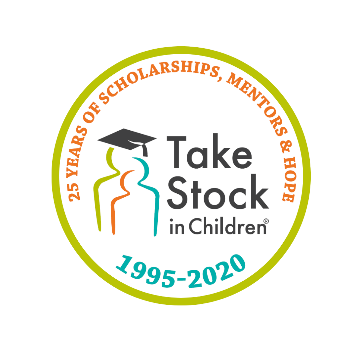 Take Stock in Children of Citrus County“Beauty and the Beast” Virtual Pet Pageant Contest Registration FormStudent Name: _______________________________________	School: _________________Home Number: _____________________ 	Cell Phone:_____________________________Email Address: ___________________________________________________________Parent Permission: My child_________________________________________________  has my permission to participate in the Take Stock in Children “Beauty and the Beast” Virtual Pet Pageant.Signed: _____________________________________________________________________ Event registration is sponsored by local businesses and animal lovers and is free for all Take Stock students. (check our website for list of sponsors) Rules:Students & pets dress in alike costumesPets are not limited to cats & dogs. All animal(s) you consider your pet(s) are welcome in your videoYour videos to be no longer that 2 minutesSend pet videos to: Madison11pensinger@gmail.comCategories include:	Cutest, Scariest, Sportiest & Most UniqueDeadline for Submission: October 15th @ 10:00 PMPrizes: First, Second & 3rd place prizes in each category. All prizes will be awarded by mail.All submissions will be included in the Virtual Pet Pageant on our Facebook page on October 29th & 30th @ 6:30PMAdditional Information:For questions and to register:  email Vera Swade at vswade5016@aol.com Deadline:	October 10th 